25.05.2020 (pn)     Język angielskiPrzypomnienie i utrwalenie nazw przyborów szkolnychĆwiczenie 1:Przypomnij sobie przybory szkolne oglądając naszą ostatnią historyjkę.https://www.youtube.com/watch?v=nbhe_uIDK1M&list=PLDee6s2yAuvu3mqPk_9KftUydBBNLKxUJ&index=4Ćwiczenia interaktywne w zakresie słownictwa związanego z Dniem Matki i Dniem OjcaĆwiczenie 2:Zachęcam do zapoznania się ze słownictwem.https://quizlet.com/pl/415974108/festivals-mothers-day-fathers-day-flash-cards/Laurka dla Mamy :-)Jeśli masz możliwość wydruku, stwórz piękną laurkę z okazji Dnia Matki korzystając z załączonego obrazka.Jeśli nie masz takiej możliwości, wierzę że sama / sam sobie poradzisz ze zrobieniem przepięknej laurki.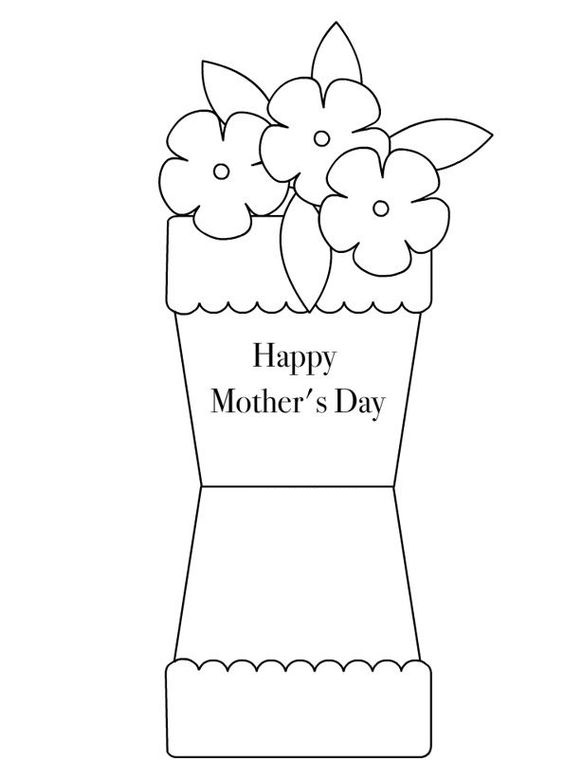 28.05.2020 (czw)     Język angielskiMemory game - zapamiętywanie przyborów szkolnychĆwiczenie 1: Spróbuj proszę zapamiętać kolejność przyborów szkolnych. Następnie odgaduj ich kolejność.https://www.youtube.com/watch?v=ORQg51TvBeY&list=PLDee6s2yAuvurOvI9g_lE4a6xzzpNrZoy&index=4Ćwiczenie 2:Nazwij proszę przybory szkolne przedstawione w poniższym ćwiczeniu. Odpowiedz proszę na pytania: What colour is Lucy’s school bag? (Jakiego koloru jest plecak Lucy?) What colour is Colin’s school bag? (Jakiego koloru jest plecak Colina?) Twoim zadaniem jest narysować po śladzie widoczne przedmioty i pokolorować je.Następnie w kieszonce plecaka dorysuj i pokoloruj proszę przedmiot, którego brakuje Lucy w historyjce (red crayon).Powtórz ćwiczenie z plecakiem Colina. (Dzieci rysują ołówek i zeszyt po śladzie oraz dorysowują nożyczki w kieszonce plecaka.)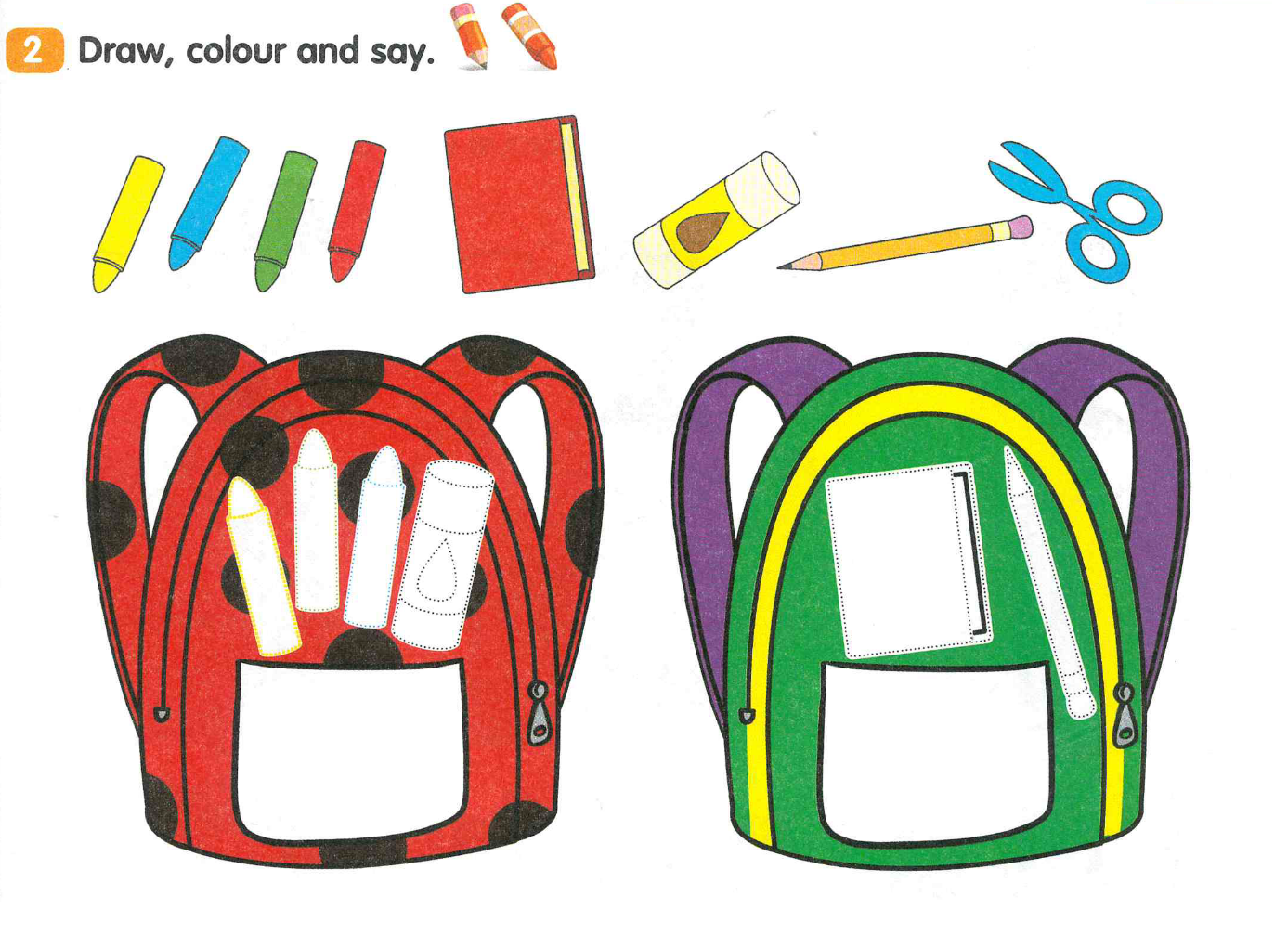 Ćwiczenie 3:The bugs are in the shop. (Robaczki są w sklepie.) Odpowiedz proszę na pytanie: What bugs can you see? (Jakie robaczki widzisz? - odpowiedź: spider, snail, ant, butterfly, bee).Następnie Twoim zadaniem jest połączyć cienie przedmiotów, które postaci chcą kupić, z właściwymi przedmiotami w sklepie.Popatrz proszę na klientów sklepu jeszcze raz. Spróbuj poprosić o dany przedmiot w imieniu naszych robaczków, np.: Can I have a (pencil), please? (Czy mogę poprosić o ołówek?)Zachęcam Cię, abyś odpowiadała / odpowiadał w imieniu pająka sprzedawcy: Here you are. (Proszę bardzo.)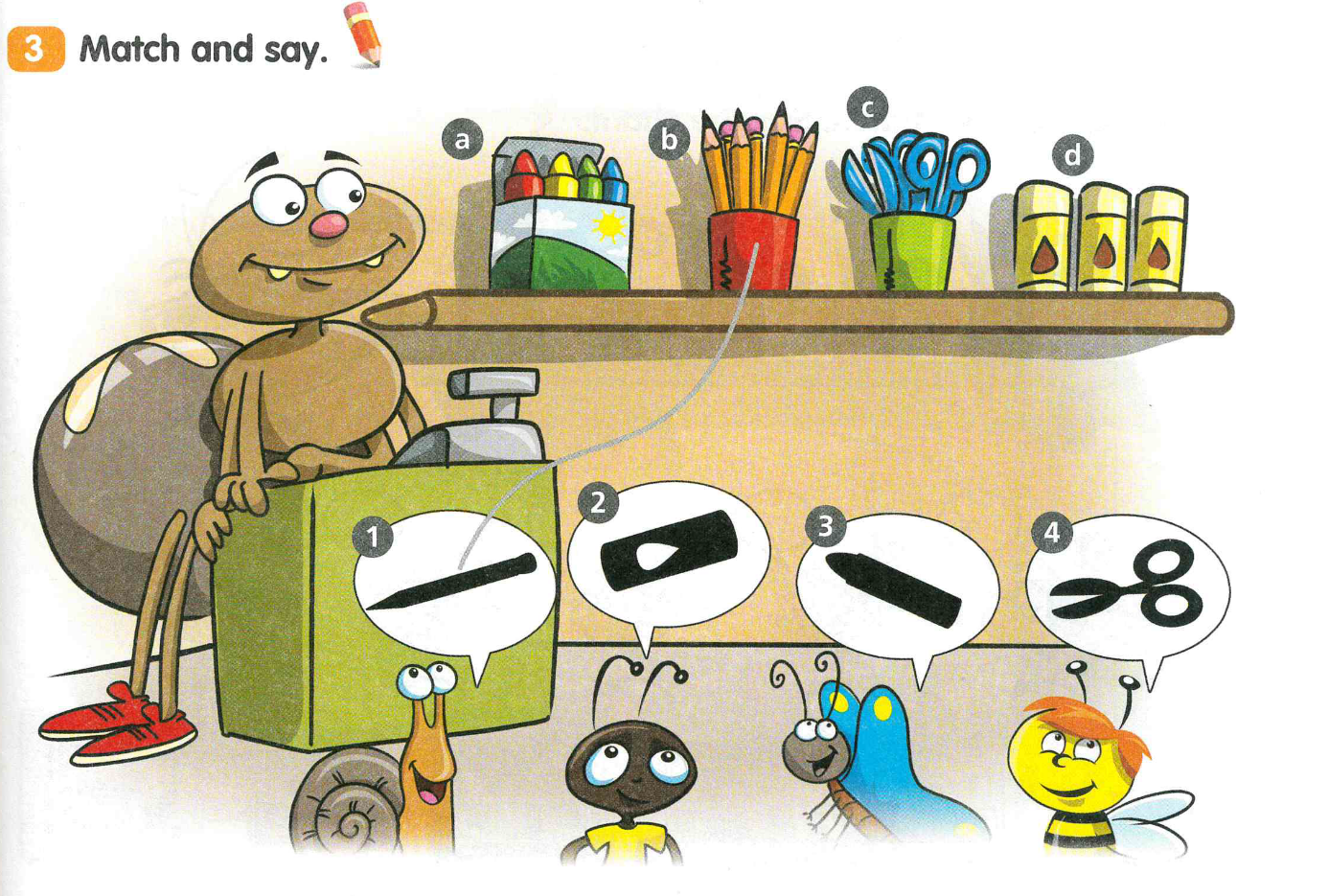 